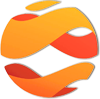 XI Международный научный студенческий конгресс«Память о Великой Отечественной войне в сознании молодежи XXI века», посвященный празднованию 75-й годовщины Победы в Великой Отечественной войне 1941-1945 гг. Конкурс бизнес-проектов«Ценим прошлое, инвестируем в будущее»Научное студенческое общество Финансово-экономического факультета и Научное студенческое общество Факультета финансовых рынков имени профессора В. С. Геращенко6 мая 2020 года время 16:00-19:00регистрация участников по ссылке: https://forms.gle/czKEPhjoXvd5E1Ha7 участие в вебинаре по ссылке:https://discord.gg/8QmyZ2t ВНИМАНИЕ!регламентом мероприятия предусмотрено 5 минут на выступление авторов и 5 минут на обсуждение и ответы на вопросы экспертов;презентацию для выступления авторам следует открыть на своем рабочем экране и демонстрировать рабочий стол участникам вебинара;после завершения мероприятия экспертами будут определены призеры и победители, информация об итогах круглого стола появится на сайте факультета в новостях.Аннотация мероприятия:Конкурс бизнес-проектов призван раскрыть потенциал талантливых студентов, будущих финансистов России, и помочь им на основе накопленного опыта предыдущих поколений предпринимателей и представителей бизнес-среды наметить перспективы развития отечественного бизнеса, осознав собственную роль в его становлении и возможности для роста благосостояния посредством эффективного инвестирования. ОргкомитетПредседатель Шальнева М.С. – заместитель декана по научной работе и международному сотрудничеству Финансово-экономического факультета, доцент Департамента корпоративных финансов и корпоративного управления, к.э.н., доцент;Рябинина Е.В. - заместитель декана по научной работе и магистратуре Факультета финансовых рынков имени профессора В.С. Геращенко, доцент Департамента финансовых рынков и банков, к.э.н., доцент;Гвоздарева А.И. – председатель НСО ФЭФ, студентка группы ФЭФ18-6;Устинов Д.А. - председатель НСО ФФР, студент группы ФФР3-6.ЖюриПредседатель Федотова Марина Алексеевна, руководитель Департамента корпоративных финансов и корпоративного управления, д.э.н., профессор;Слепнева Татьяна Александровна - профессор Департамента корпоративных финансов и корпоративного управления к.э.н., доцент;Шальнева Мария Сергеевна - доцент Департамента корпоративных финансов и корпоративного управления, к.э.н., доцент;Рябинина Елена Владимировна - доцент Департамента финансовых рынков и банков, к.э.н., доц.;Гаврилин Андрей Владимирович - доцент Департамента финансовых рынков и банков, к.э.н., доцент;Колчев Иван Алексеевич – начальник отдела налоговой экспертизы АО «РУСАЛ Менеджмент», к.э.н., выпускник Финуниверситета 1999 г.;Радченко Георгий Дмитриевич - директор туристического агентства «Хочу в отпуск», выпускник Финуниверситета 1999 г.;Карпенко Андрей Алексеевич - генеральный директор архитектурно-строительной компании ООО «Эндека групп», выпускник Финуниверситета 1999 г.;МодераторыШальнева Мария Сергеевна - доцент Департамента корпоративных финансов и корпоративного управления, к.э.н., доцент;Рябинина Елена Владимировна - доцент Департамента финансовых рынков и банков, к.э.н., доц.;УчастникиНурисламова Наталья Равилевна, студентка Финансово-экономического факультета, ГМФ3-3Бизнес-проект «Химчизка»Научный руководитель: Тюрина Ю.Г. – профессор, д.э.н., доцент.Сергеева Анастасия Дмитриевна, студентка Факультета финансовых рынков имени профессора В.С. Геращенко, ФФР3-3Бизнес-проект «Эндаумент-фонд для развития научно-исследовательской деятельности студентов»Научный руководитель: Рябинина Е.В. - доцент, к.э.н., доцент.Кухарева Елизавета Сергеевна, Гасымова Карина Мустафаевна, Марьев Антон Игоревич, студенты Финансово-экономического факультета, КФ3-2 и ГМФ3-4Бизнес-проект «Коворкинг-постранство «Легион»
Научный руководитель: Шальнева М.С. – доцент, к.э.н., доцент.Машкина Валерия Андреевна, студентка Факультета финансовых рынков имени профессора В.С. Геращенко, ФФР18-3 Бизнес-проект «Обучающая онлайн-платформа для инвестирования на примере Газпромбанка» Научный руководитель: Безсмертная Е. Р., доцент, к.э.н., доцент.Фетерович Михаил Дмитриевич, Эпштейн Леонид Викторович, Киселева Анна Михайловна, студенты Финансово-экономического факультета, ФЭФ18-5Бизнес-проект производства бутилированной воды «Вкусненько» Научный руководитель: Щербаченко П.С. – доцент, к.э.н.Подваркова Анастасия Михайловна, студентка Факультета финансовых рынков имени профессора В.С. Геращенко, ФФР18-2Бизнес-проект «Целевое кредитование судебных процессов физических лиц»Научный руководитель: Рябинина Е.В., доцент, к.э.н., доцент.Батюк Богдана Валерьевна и Шпильман Нир Вадимович, студенты Финансово-экономического факультета, ГМФ4-1, ФЭФ19-7Бизнес-проект «UNION» Научный руководитель: Шальнева М.С. – доцент, к.э.н., доцент.Чумак Анна Евгеньевна, студентка Факультета финансовых рынков имени профессора В.С. Геращенко, ФФР18-3Бизнес-проект «Эффективное информационное взаимодействие банков и ФНС»Научный руководитель: Безсмертная Е. Р., доцент, к.э.н., доцент.Вакин Александр Николаевич и Еремин Иван Романович, Бланченко Мария Сергеевна, студенты Финансово-экономического факультета, КФ3-2, КФ3-4Бизнес-проект «Батутный центр «Best Flip» Научный руководитель: Шальнева М.С. – доцент, к.э.н., доцент.Устинов Дмитрий Алексеевич, студент Факультета финансовых рынков имени профессора В.С. Геращенко, ФФР3-6Бизнес-проект «Живые легенды прошлого»Научный руководитель: Рябинина Е.В., доцент, к.э.н., доцент.Горелова Юлия Сергеевна и Петрова Юлия Сергеевна, студентки Финансово-экономического факультета, КФ3-1Бизнес-план инвестиционного проекта для компании «СИБУР» «Производство полимерных труб»Научный руководитель: Лихачева О.Н. – доцент, к.э.н., доцент.Кадушкина Анна Евгеньевна, Авраамов Андрей Федорович, студенты Факультета финансовых рынков имени профессора В.С. Геращенко, ФФР18-2Бизнес-проект «Сервис по доставке еды для людей с различными заболеваниями: Dofy Food»Научный руководитель: Рябинина Е.В., доцент, к.э.н., доцент.Димитриева София Владимировна, Аникеева Анастасия Александровна, Гришунина Юлия Сергеевна, студентки Финансово-экономического факультета, КФ3-1Бизнес-проект «Бар Mercury»Научный руководитель: Шальнева М.С. – доцент, к.э.н., доцент.